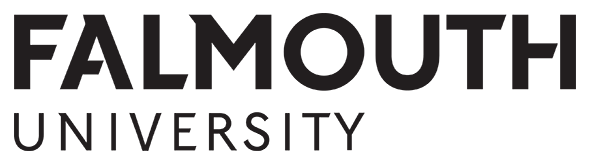 APPLICATION FORM Your DetailsFull name: 		            	Student No:        Contact address:	Postcode:  		Home tel:				Mobile tel:           Email address: 		(Please note that we will only use your University email address to communicate with you. Please state this here.)Your course:                             	Year of Study:      Project ProposalDescribe what you are proposing to do and explain how this engagement with a different discipline or particular skills development might complement or enhance your current practice (c.300 words). Proposal Title:    Proposed project dates:		Project CostingsPlease state where / how you have researched your costings information & provide details below noting the source of your information as appropriate.Costings Research:       	………………………………………………………….			……………………………………………………………………………………………………………………………  ……………………………………………………………………………………………………………………………  ……………………………………………………………………………………………………………………………Please add more rows if required.Personal StatementPlease describe how undertaking this project or activity will be of benefit to you – what are your motivations and what do you hope to achieve above & beyond what your course and regular studies provide. Please say how you will meet any additional costs beyond what a potential award might cover (c.300 words).Portfolio SubmissionIf you are not sending email attachments, please provide the link / web address to your on-line portfolio to accompany your application:Student declarationI am a current Falmouth University student, studying on Level 2 of an undergraduate course within the Falmouth School of Art.In applying for this award I understand that the information I have provided is correct, and that provision of misleading information will automatically disqualify me from the selection process.I agree to use any award granted as described in my application. I understand that if I become unable to undertake the project as outlined, I may be required to re-pay the award. I understand that if I need to alter my project in any way, eg departure dates, I must inform the Student Funding Team in advance to discuss this, and have such changes authorised. Alterations that fundamentally change the nature of the project/activity may result in eligibility for the award being reviewed.If granted an award, I agree to produce an account of the impact of this opportunity on my thinking and practice in the form of a digital report to be submitted before Friday 14th September 2018. If granted an award, I agree to provide informal feedback to other students about my experience and receipt of the award, following completion of my project/activity (to be discussed/ agreed with my Head of Subject), and feedback to the Student Funding Team, on request.I agree for receipt of any award granted to me to be reported on and used for publicity and promotional purposes by Falmouth University.Student name (in capitals):  	Signed:  	  * You MUST provide a hard signature. Typed names are not acceptable.*Date:  	Return your completed application form and portfolio to:  The Student Funding Team at:studentfunding@falmouth.ac.ukby: midday, Friday 13th April 2018Expense / ItemAmountSource of InfoTotal: